2022 Spring Conference Agenda  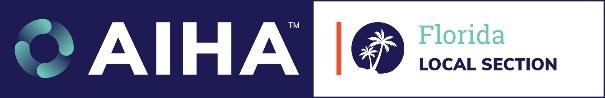 Sheraton Hotel-Jacksonville, Florida October 13 & 14, 2022 Professional Development Course Agenda-Thursday October 13th,  2022General Session Agenda- Friday October 14th, 2022Event eligible for ABIH CM credits. See ABIH website for CM credit criteria. Agenda subject to change. 8:00 am to 10:00 amOpening CeremoniesProfessional Development Course Using Decision Making Tools During an Incident or TrainingNick Vent - Lead Trainer, The Sustainable Workplace Alliance10:00 am to 10:15 amBreak10:15 am to 12:00 pmPDC Continued: Hazardous Materials Prep & Response12:00 pm to 1:00 pmLunch1:00 pm to 3:00 pmWhere the Woo Meets the Work – Proven Methods for Managing Stress and Anxiety in and out of the Workplace Bruce Kelly, CIH, CSP - Principal, The Dose Alone3:00 pm to 3:15 pmBreak and Vendor Displays3:15 pm to 5:00 pmPDC Continued: Controlling Stress & Anxiety5:30pm-7:30pmVendor Night Reception7:00 am to 7:30 amBreakfast with Vendors7:30 am-7:35 amOpening Ceremonies Matthew Parker, CIH, CSP, President FL AIHA Local Section 2022-20237:35 am to 8:35 amOSHA Update on the New National Emphasis Program for Heat - Yvis Torres-Gilot - Compliance Assistance Specialist, Occupational Health and Safety Administration, Jacksonville Office8:35 am to 9:35 amVirtual and In Person Interviewing: Dos and Don’ts - Brandi E. Kissel, CIH CSP, COHC, Industrial Hygiene and Wellness Manager, Mosaic Company9:35 am to 10:15 am Break and Vendor Displays10:15 am to 11:15 amAir Sampling Pumps – Faults, Failures and Functionality - Aaron W. Apostolico, CIH, CSP, CIEC, Corporate Industrial Hygienist – Product Applications and ResearchManager, Sensidyne LP11:15 am to 11:45 amBusiness Meeting 11:45 am to 1:00 pmLunch 1:00 pm to 1:50 pm An Overview of ISO 45003:2021 - Occupational health and safety management - Psychological health and safety at work - Guidelines for managing psychosocial risks - Bruce D. Kelly, CIH, CSP, The Dose Alone1:50 pm to 2:10 pmBreak and Vendor Displays2:10pm to 2:55 pmContinued: An Overview of ISO 45003:2021 - Occupational health and safety management - Psychological health and safety at work - Guidelines for managing psychosocial risks - Bruce D. Kelly, CIH, CSP, The Dose Alone2:55 pm to 3:00 pm Closing Ceremonies Matthew Parker, CIH, CSP, President FL AIHA Local Section 2022-2023